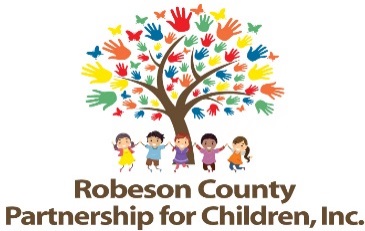 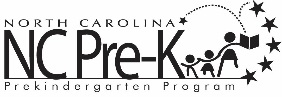 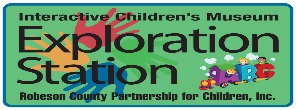 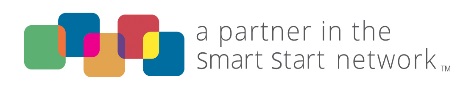 Nominations/Personnel Committee MeetingJanuary 29, 2020RCPC Board Room12:00 p.m. Approval of MinutesReview minutes from March 27, 2019 committee meeting.Action ItemsBoard SlateBackground:  The Board of Directors must approve the slate each fiscal year.Issue: The 2020-2021 proposed board slate is attached.Recommendation:  It is recommended that the committee review the proposed slate.Annual Review of the Personnel HandbookBackground: A review of the Personnel Handbook is conducted on an annual basis as a measure of best practice. Issue: There are no recommended changes at this time.Recommendation:  It is recommended that the committee consider approving the annual review of the Personnel Handbook without changes.Non-Action ItemsRetention Rate2020-2025 RCPC Strategic Plan ReviewAnnouncementsAdjournment  